PLAN RATUNKOWY NURKOWISKA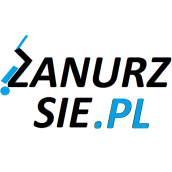 JEZIORO MAUSZ – ŚCIANKA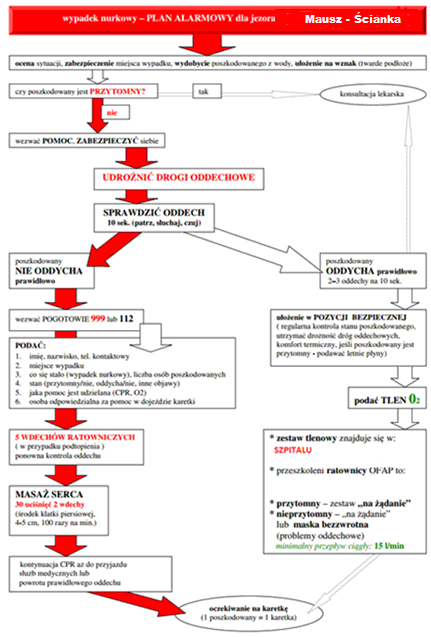 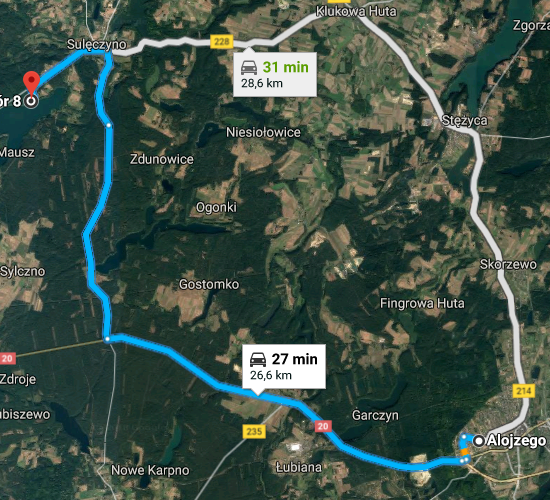 TELEFONY ALARMOWE:PLAN UTWORZONY 10.04.2018r.  - PRZED NURKOWANIEM NALEŻY POTWIERDZIĆ DANEZANURZSIE.PLPortal tworzony przez nurków dla nurkówkontakt@zanurzsie.pl, 506-687-199, www.zanurzsie.plSZPITAL11258 686 00 00ul. Piechowskiego 36, Kościerzyna27km/27minSTRAŻ POŻARNA99858 684 41 87ul. Żeromskiego 5, Sulęczyno4km/6 minPOLICJA99758 684 40 07al. Zwycięstwa 9, Sulęczyno4km /6 minKOMORA DEKOMPRESYJNA58 622-51-63Ul. Pow. Styczniowego 9B, Gdynia70km / 80minLEKARZ DYŻURNY KRAJ22 831-34-40Od 16:00 do 8:00Lotnicze pogotowie Rat.22 227-76-60Letnia 5, Sulęczyno - GKA074km/6minDAN Polska58 622-51-63Od 8:00 do 15:00